Российская Федерация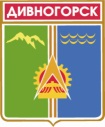 Администрация города ДивногорскаКрасноярского краяП О С Т А Н О В Л Е Н И Е 26.12.2017	                                       г. Дивногорск	  	        		                № 258п    О внесении изменений в постановление администрации города Дивногорска от 28.03.2014             № 75п «Об утверждении Схем водоснабжения и водоотведения муниципального образования город Дивногорск на 2013-2023 годы» (в ред. пост. от 18.10.2016 № 188п)	В соответствии с Федеральным законом от 06.10.2003 № 131-ФЗ «Об общих принципах организации местного самоуправления в Российской Федерации», Федеральным законом от 07.12.2011 № 416-ФЗ «О водоснабжении и водоотведении», постановлением Правительства Российской Федерации от 05.09.2013 № 782 «О схемах водоснабжения и водоотведения, порядку их разработки и утверждения», руководствуясь статьёй 43 Устава города Дивногорска,	ПОСТАНОВЛЯЮ:	1. Внести изменения в постановление администрации города Дивногорска от 28.03.2014 № 75 «Об утверждении Схем водоснабжения и водоотведения муниципального образования город Дивногорск на 2013-2023 годы» (в ред. пост от 18.10.2016 № 188п) согласно Приложению № 1.  2.	Постановление подлежит опубликованию в средствах массовой информации и размещению на официальном сайте администрации города Дивногорска в информационно-телекоммуникационной сети «Интернет».3. 	Постановление вступает в силу со дня его подписания.4.	Контроль за исполнением настоящего постановления возложить на заместителя Главы города Урупаху В.И.Глава города										   Е.Е. ОльПриложение № 1 к постановлению администрации города Дивногорска от «26» 12. 2017 № 258пИзменения в Схему водоснабжения и водоотведения муниципального образования город Дивногорск	Глава 1. Схема водоснабжения:	1. В раздел 1.3. «Предложения по строительству, реконструкции и модернизации объектов централизованных систем водоснабжения» подраздел 1.3.1 «Перечень основных мероприятий по реализации схем водоснабжения» внести следующие дополнения:	«Основные мероприятия по реализации схем водоснабжения с разбивкой по годам.	1. г. Дивногорск:	- Строительство водопровода к садовому обществу в районе ДЗНВА                         г. Дивногорск – 2018-2019 гг.;	- Строительство водопровода к жилому комплексу в районе Студенческого проспекта г. Дивногорск – 2019-2022 гг.	2. п. Усть-Мана:- Строительство водопровода от ВК-9 в районе жилого дома № 17 по ул. Манская до шахтного колодца по ул. Подгорная, 1а – 2018-2019 гг.6.Таблицу 27 раздела 1.5 «Оценка объемов капитальных вложений в строительство, реконструкцию и модернизацию объектов централизованных систем водоснабжения» изложить в следующей редакции: Таблица 27. Оценка затрат на проведение мероприятий по реконструкции объектов системы водоснабжения (тыс. руб., без НДС)№ п/пНаименование работЕд. измеренияОбъем работОбщая стоимость, тыс. руб.Общая стоимость, тыс. руб.Общая стоимость, тыс. руб.Общая стоимость, тыс. руб.Общая стоимость, тыс. руб.Общая стоимость, тыс. руб.Общая стоимость, тыс. руб.Общая стоимость, тыс. руб.Общая стоимость, тыс. руб.Общая стоимость, тыс. руб.Общая стоимость, тыс. руб.№ п/пНаименование работЕд. измеренияОбъем работ2013201420152016201720172018201920202 этап до 2023 г.Всего12345678991011121314ВодоснабжениеВодоснабжениеВодоснабжениеВодоснабжениеВодоснабжениеВодоснабжениеВодоснабжениеВодоснабжениеВодоснабжениеВодоснабжениеВодоснабжениеВодоснабжениеВодоснабжениеВодоснабжениеВодоснабжениег. Дивногорскг. Дивногорскг. Дивногорскг. Дивногорскг. Дивногорскг. Дивногорскг. Дивногорскг. Дивногорскг. Дивногорскг. Дивногорскг. Дивногорскг. Дивногорскг. Дивногорскг. Дивногорскг. Дивногорск1Строительство водопровода, hср=3,2м с устройством колодцев, из полиэтиленовых труб по ГОСТ 18599 - 2001 - Д 225Установкановогооборудования---2892,712-------2892,7122Строительствоводопровода,hср=3,2 м с устройством колодцев, из полиэтиленовых труб по ГОСТ 18599 - 2001 - Д 225Установкановогооборудования--------63404,86--63404,863Перекладка водопровода, hср=3,2м с устройством колодцев, из полиэтиленовых труб по ГОСТ 18599 - 2001Д315Установкановогооборудования----------5804,2075804,2074Врезка в существующую сеть: - Д200 х 200Установкановогооборудования------------5Врезка в существующую сеть: - Д200 х 300Установкановогооборудования------------6Врезка в существующую сеть: - Д200 х 400Установкановогооборудования------------7Врезка в существующую сеть: - Д300 х 200Установкановогооборудования------------8Установка прибора учета на водозаборе г. Дивногорскшт.1---48,4------48,49Установка общедомовых приборов учеташт.20---106,2106,2-----212,410Капитальный ремонт водопровода по ул. Б. Полевого Ду=200 мм, длиной 611м, ул. Театральная (Д=250 мм, длиной 218м) км0,829---2369,322360,01687,521687,526416,84--6416,8411Капитальный ремонт водопровода по ул. Бочкина (от магазина «Альянс») по ул. Нагорная до пер. ул. Б. Полевого Ду=225ммкм1,161---2855,724384,884384,884384,88---11625,4812Капитальный ремонт водопровода по ул. Старый Скит от ВК-112 до ВК-123, Ду=110км0,62----1770,0-----1770,013Капитальный ремонт водопровода на очистные сооружения канализации от ООО «ДЗНВА» до ОСК, Ду=110км0,969-----2124,592124,59---2124,5914Капитальный ремонт водопровода в канале теплосети от ПНС-15 до «Кристалл» км0,715----715,0715,0715,0---1430,015Капитальный ремонт всасывающей линии трубопроводов насосов №1,2,3 в насосной станции 3 подъема 2-й очереди с заменой задвижек с электроприводом Д=500ммшт.4---2426,08------2426,0816Капитальный ремонт скорых фильтров II очереди насосно-фильтровальной станции шт.6----628,94628,94628,94628,94628,941257,883773,6417Капитальный ремонт башни промывной воды насосно-фильтровальной станции шт.1-----177,0177,0177,0354,018Капитальный ремонт насосной станции 3 подъема первой очереди с заменой насоса №3 насосно-фильтровальной станции шт.1--------227,73-227,7319Капитальный ремонт насосной станции 3 подъема второй очереди с заменой насоса №3, монтажом частотных преобразователей для насосов №1,2,3 насосно-фильтровальной станции шт.1---566,96566,96566,96566,96566,96566,96567,03401,820Капитальный ремонт резервуара V=500м3 средний-2шт., V=500м3 на территории насосно-фильтровальной станции шт.3---3540,0------3540,021Строительство водопровода для подачи воды к малоэтажной застройке восточной промышленной зоны -----финансы застройщикафинансы застройщика------22Строительство водопровода для подачи воды к новому микрорайону с малоэтажными домами в районе лодочной станции -----финансы застройщикафинансы застройщикафинансы застройщикафинансы застройщикафинансы застройщикафинансы застройщикафинансы застройщика-23Строительство водопровода к многоэтажной застройке Клубного бульвара ------финансы застройщикафинансы застройщикафинансы застройщикафинансы застройщикафинансы застройщика--24Строительство водопровода к земельному массиву с условным названием «Строитель» для строительства  индивидуальных домов, Ду=63км0,25---472,0590,0590,0590,0---1652,025Строительство водопровода к земельным участкам частных домов в «индивидуальном поселке» м25д. 21 м---837,8837,8837,8837,8837,8837,81681,55870,526Строительство водопровода к проектируемой малоэтажной застройке, расположенной западнее индивидуального поселка км0,82---1057,751057,751057,751057,751057,751057,751057,746346,4927Строительство водопровода к жилому комплексу по ул. Патриса Лумумбы км----финансы инвесторафинансы инвесторафинансы инвесторафинансы инвесторафинансы инвесторафинансы инвестора--28Строительство водопровода к многоэтажному жилому дому по ул. Чкалова, расположенного в районе жилого дома по ул. Чкалова,80, Ду=110км0,010---27,1427,1428,3228,32---82,629Строительство водопровода к садовому обществу в районе ДЗНВА км2,602-----6914,16914,16914,1--13828,230Строительство водопровода к жилому комплексу в районе Студенческого проспекта км0,450-------869,4869,4869,52608,3с. Овсянкас. Овсянкас. Овсянкас. Овсянкас. Овсянкас. Овсянкас. Овсянкас. Овсянкас. Овсянкас. Овсянкас. Овсянкас. Овсянкас. Овсянкас. Овсянкас. Овсянка31Капитальный ремонт резервуара V=300м3 на водопроводной сети шт.1----831,00-----831,0032Строительство водопровода 2-ая очередь (ул. Щетинкина с закольцовкой по ул. Набережная)км1,59----2498,722498,722498,722498,722498,722498,7412493,6233Строительство водопровода к жилой застройке на территории ДОЗа ----финансы инвесторафинансы инвесторафинансы инвесторафинансы инвесторафинансы инвесторафинансы инвестора-34Строительство водопровода к многоэтажному жилому дому в районе ул. Гагарина, 11км0,020----47,2047,2047,2070,80--165,20п. Усть-Манап. Усть-Манап. Усть-Манап. Усть-Манап. Усть-Манап. Усть-Манап. Усть-Манап. Усть-Манап. Усть-Манап. Усть-Манап. Усть-Манап. Усть-Манап. Усть-Манап. Усть-Манап. Усть-Мана35Строительство подземного водозабора в районе ул. Подгорная с устройством зоны санитарной охраны  1 пояса. Строительство водопровода от новой скважины до ул. Лесная, 13; от Манская,27 до ул. Гаражная,2акм1,683----1699,201699,201699,201699,201699,201750,298547,0936Строительство водопровода от скв. Манская, 1 а до ул. Комсомольская, 16км0,415----702,10702,10702,10703,40--2107,6037Строительство водопровода от ВК-9 в районе жилого дома № 17 по ул. Манская до шахтного колодца по ул. Подгорная, 1акм0,360------1245,21245,2--2490,4п. Слизневоп. Слизневоп. Слизневоп. Слизневоп. Слизневоп. Слизневоп. Слизневоп. Слизневоп. Слизневоп. Слизневоп. Слизневоп. Слизневоп. Слизневоп. Слизневоп. Слизнево38Строительство водопровода от ул. Нагорная, 23 до ул. Нагорная, 2км0,96----1218,821218,821218,821218,821282,83-4875,29п. Манскийп. Манскийп. Манскийп. Манскийп. Манскийп. Манскийп. Манскийп. Манскийп. Манскийп. Манскийп. Манскийп. Манскийп. Манскийп. Манскийп. Манский39Строительство подземного водозабора. Реконструкция централизованной системы водоснабжения----администрацияадминистрацияадминистрацияадминистрацияадминистрация--